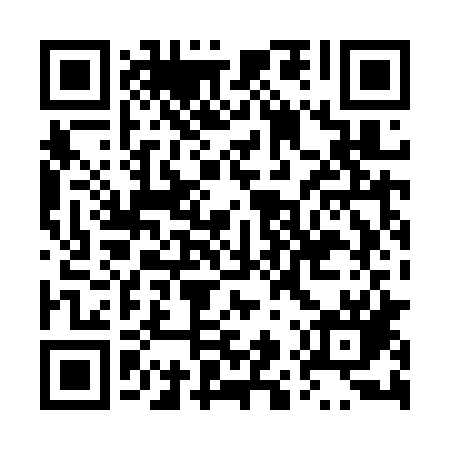 Prayer times for Bieleckie Mlyny, PolandMon 1 Apr 2024 - Tue 30 Apr 2024High Latitude Method: Angle Based RulePrayer Calculation Method: Muslim World LeagueAsar Calculation Method: HanafiPrayer times provided by https://www.salahtimes.comDateDayFajrSunriseDhuhrAsrMaghribIsha1Mon4:166:1312:415:097:119:002Tue4:146:1112:415:107:129:023Wed4:116:0812:415:117:149:044Thu4:086:0612:405:127:169:065Fri4:056:0412:405:137:179:086Sat4:036:0212:405:147:199:117Sun4:006:0012:405:167:209:138Mon3:575:5712:395:177:229:159Tue3:545:5512:395:187:249:1710Wed3:515:5312:395:197:259:2011Thu3:485:5112:385:207:279:2212Fri3:455:4912:385:217:289:2413Sat3:425:4712:385:227:309:2614Sun3:405:4512:385:237:329:2915Mon3:375:4212:375:247:339:3116Tue3:345:4012:375:267:359:3417Wed3:315:3812:375:277:379:3618Thu3:285:3612:375:287:389:3919Fri3:255:3412:375:297:409:4120Sat3:215:3212:365:307:419:4421Sun3:185:3012:365:317:439:4622Mon3:155:2812:365:327:459:4923Tue3:125:2612:365:337:469:5124Wed3:095:2412:365:347:489:5425Thu3:065:2212:355:357:499:5726Fri3:035:2012:355:367:519:5927Sat3:005:1812:355:377:5310:0228Sun2:565:1612:355:387:5410:0529Mon2:535:1512:355:397:5610:0830Tue2:505:1312:355:407:5710:10